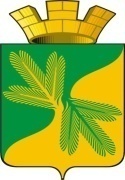 Ханты-Мансийский автономный округ - ЮграСоветский районСОВЕТ   ДЕПУТАТОВГОРОДСКОГО ПОСЕЛЕНИЯ ТАЁЖНЫЙР Е Ш Е Н И Е (ПРОЕКТ)О Порядке представления главным распорядителем средств бюджета  городского поселения Таёжный информации о совершаемых действиях,  направленных на реализацию права  регресса, либо об отсутствии оснований для предъявления иска о  взыскании  денежных средств в порядке регресса»В соответствии с пунктом 4 статьи 242.2 Бюджетного кодекса Российской Федерации, пунктом 3.1 статьи 1081 Гражданского кодекса Российской ФедерацииСОВЕТ ДЕПУТАТОВ ГОРОДСКОГО ПОСЕЛЕНИЯ ТАЁЖНЫЙ РЕШИЛ:Утвердить порядок представления главным распорядителем средств бюджета городского поселения Таёжный информации о совершаемых действиях, направленных на реализацию муниципальным образованием  права регресса, либо об отсутствии оснований для предъявления иска о взыскании денежных средств в порядке регресса согласно приложению к настоящему решению.2. Настоящее решение вступает в силу после официального опубликования в порядке Установленном Уставом городского поселения Таёжный.3. Настоящее решение вступает в силу после официального опубликования.Председатель Совета депутатов городскогопоселения Таёжный									    И.Н.ВахминаГлава городского поселения Таёжный                                                                    А.Р.АшировПриложение к решению Совета депутатовгородского поселения ТаёжныйП О Р Я Д О Кпредставления главным распорядителем средств  бюджета городского поселения Таёжный  информации о совершаемых действиях, направленных на реализацию муниципальным образованием права регресса, либо об отсутствии оснований для предъявления иска о взыскании денежных средств в порядке регресса1. Настоящий Порядок представления главными распорядителями средств бюджета городского поселения Таёжный (далее также – главный распорядитель средств бюджета) в финансово – экономический отдел администрации городского поселения Таёжный (далее – финансово – экономический отдел) информации о совершаемых действиях, направленных на реализацию муниципальным образованием права регресса, либо об отсутствии оснований для предъявления иска о взыскании денежных средств в порядке регресса (далее – Порядок) разработан в соответствии с требованиями пункта 4 статьи 242.2 Бюджетного кодекса Российской Федерации и устанавливает правила представления главным распорядителем средств бюджета информации о совершаемых действиях, направленных на реализацию муниципальным образованием права регресса, либо об отсутствии оснований для предъявления иска о взыскании денежных средств в порядке регресса (далее – информация о совершаемых действиях).2. Финансово – экономический отдел в течение 15 календарных дней со дня исполнения за счет казны муниципального образования городское поселение Таёжный судебного акта о возмещении вреда в соответствии со статьей 1069 Гражданского кодекса Российской Федерации, направляет главному распорядителю средств бюджета уведомление по форме согласно Приложению 1 к Порядку. 3. Главный распорядитель средств бюджета в течение 15 календарных дней со дня поступления уведомления представляет в финансово – экономический отдел информацию о наличии либо отсутствии оснований для предъявления иска о взыскании денежных средств в порядке регресса. При наличии оснований для предъявления иска о взыскании денежных средств в порядке регресса главный распорядитель средств бюджета одновременно с представлением информации, указанной в абзаце первом настоящего пункта, запрашивает в финансово – экономическом отделе копии документов (платежных поручений), подтверждающих исполнение судебного акта о возмещении вреда.4. Копии документов (платежных поручений), подтверждающих исполнение за счет казны муниципального образования городское поселение Таёжный судебного акта о возмещении вреда, направляются финансово – экономическим отделом главному распорядителю средств бюджета в срок, не превышающий 7 календарных дней со дня поступления запроса, указанного в пункте 3 настоящего Порядка.5. Информация о совершаемых действиях, направленных на реализацию муниципальным образованием городское поселение Таёжный права регресса, представляется главным распорядителем средств бюджета в финансово – экономический отдел  ежеквартально не позднее 5 числа месяца, следующего за отчетным кварталом, по форме согласно Приложению 2 к настоящему Порядку.Приложение 1к Порядку         _________________________________(наименование главного распорядителя_________________________________средств бюджета муниципального образования)У В Е Д О М Л Е Н И ЕФинансово – экономический отдел администрации городского поселения Таёжный уведомляет Вас о том, что на основании исполнительного листа_______________________,                                                                                                                                  (указывается серия и номер исполнительного листа)выданного «______» ____________________ 20____г.  во исполнение________________________________________________________________________________(указывается судебный акт и дата его принятия)________________________________________________________________________________по делу №_______________________________________________________________________(указывается номер судебного дела, данные о сторонах по делу)за счет казны муниципального образования городское поселение Таёжный платежным(-и) поручением(-ями) от «______» _________________20____г.  №_________________________на счет _________________________________________________________________________               (для физического лица указывается фамилия, имя и отчество (при наличии),  для юридического лица – его полное наименование)перечислены денежные средства в сумме _____________________________________ рублей.Начальник финансово – экономического отдела                          ____________                     __________________                                                                                                          (подпись)                                                    (расшифровка подписи)